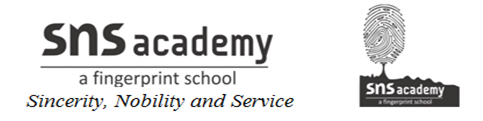 Subject-verb agreement1. Choose the correct option and complete the following sentences.a. One of my friends ……………….. (live/lives) in Bangalore.b. Neither my friends nor my mother ………………. (was/were) going to the conference.c. The policeman…………………. (is/are) looking for the culprit.d. Either the pineapple or the oranges ……………………. (is/are) rotten.e. A number of important people ………… (was/were) present for the crowning ceremony.f. The number of students in these four classes ………………. (is/are) eighty.g, Ravi, along with Mukesh, ……………….. (was/were) going to the circus.h. Neither the nouns nor the verbs …………….. (is/are) underlined in these sentences.i. A crowd …………………. (has/have) gathered in front of the library.j. Many of the people ………………………. (has/have) already left.k. Seeing a blue whale on the TV and seeing it out here in the open ocean ………………… (is/are) completely different experiences.l. A swarm of bees ………………… (was/were) hovering near the beehive.m. There ………………….. (is/are) a lot of people here today.n. Five miles ………………. (is/are) the distance between my house and my school.o. A third of the city ……………… (is/are) under water after heavy rains for three days.Answers1.a. livesb. wasc. isd. aree. weref. isg, wash. arei. hasj. havek. arel. wasm. aren. iso. is